Информация о результатах проведенных Контрольно-счетной палатой Калачевского муниципального района контрольных и экспертно-аналитических мероприятий за 3 квартал 2019 года.1. Общие положения.Информация Контрольно-счетной палаты Калачевского муниципального района (далее-КСП) о результатах проведённых контрольных и экспертно-аналитических мероприятий за 3 квартал 2019 года подготовлена в соответствии со статьей 8 Положения о Контрольно-счётной палате Калачевского муниципального района (Решение Калачевской районной Думы от 13.10.2011 г. № 177), п.1.5 Плана работы Контрольно-счётной палаты Калачевского муниципального района на 2019 год, утвержденного Распоряжением контрольно-счётной палаты от 21.12.2018 г. №38.2. Контрольные мероприятия.          За отчётный период, июль-сентябрь 2019 года, должностными лицами контрольно-счётного органа проведено шесть контрольных мероприятия, в  соответствии с планом работы КСП на 3 квартал 2019 год (распоряжение КСП от 28.06.2019г. № 16).2.1. «Проверка эффективности использования бюджетных средств (с элементами аудита в сфере закупок), направленных на реализацию мероприятий в рамках муниципальной программы «Устойчивое развитие сельских территорий».В результате проведенного контрольного мероприятия выявлено: в связи с отсутствием в 2018г. значений целевых показателей, подтвердить эффективность использования бюджетных средств не представляется возможным, вместе с тем выделение бюджетных ресурсов должно в обязательном порядке подразумевать достижение поставленных целей.Нарушение порядка разработки и реализации муниципальной программы:1.	В нарушение п.2.1 Порядка №414 в паспорте муниципальной программы отсутствует общий объем финансирования по годам реализации и в разрезе источников финансирования.2.	В нарушение п.2.2 Порядка №414 в текстовой части муниципальной программы, название раздела 6 «Механизм регулирования муниципальной районной программы» не соответствует установленному Порядком №414 названию «Механизмы реализации муниципальной программы».3.	В нарушение п.2.2 Порядка №414 в текстовой части муниципальной программы отсутствует раздел 7 «Перечень имущества, создаваемого (приобретаемого) в ходе реализации муниципальной программы. Сведения о правах на имущество, создаваемое (приобретаемое) в ходе реализации муниципальной программы». 4.	В нарушение п.2.5 Порядка №414 целевые показатели «Улучшение жилищных условий граждан, проживающих в сельской местности, в том числе молодых семей и молодых специалистов», «Развитие сети плоскостных спортивных сооружений в сельской местности», «Гранты на поддержку местных инициатив граждан, проживающих в сельской местности» не соответствуют требованиям адекватности и достоверности, целевой показатель «Развитие водоснабжения в сельской местности» не содержит количественное значение.5.	В нарушение п.2.6 Порядка №414 Приложение №2 к муниципальной программе (с изм. от 10.12.2018г. №1326) не соответствует форме Приложения №2, утвержденной данным порядком.6.	В нарушение п.2.7 Порядка №414 раздел 5 «Обоснование объема финансовых ресурсов, необходимых для реализации муниципальной районной программы» муниципальной программы не дополнен приложением №2 по форме 3 «Ресурсное обеспечение муниципальной программы Калачевского муниципального района за счет средств, привлеченных из различных источников финансирования».7.	В нарушение п.2.8. Порядка №414 раздел 6 «Механизмы регулирования муниципальной районной программы» не содержит взаимоувязанный комплекс экономических, правовых, организационных, финансовых и иных процедур, обеспечивающих достижение целей и решение задач муниципальной программы.8.	В нарушение п.5.2 Порядка №414 в «Годовых отчетах о ходе реализации и оценки эффективности реализации муниципальной программы за 2017г., 2018г.» отсутствует информация о том, что в проверяемом периоде реализовано мероприятие, запланированное в 2017г.9.	В нарушение п.1.5 «Методики оценки эффективности реализации муниципальных программ Калачевского муниципального района Волгоградской области» утвержденной постановлением №1205 от 07.12.2015г.,  при проведении оценки эффективности реализации муниципальной программы не проводилось сопоставление фактических с планируемыми сроками реализации мероприятий.10.	В нарушение п.2.1 «Методика оценки эффективности реализации муниципальных программ Калачевского муниципального района Волгоградской области» утвержденной постановлением №1205 от 07.12.2015г. критерий эффективности - уровень целевых показателей и индикаторов муниципальной программы (К1) составил 10 баллов, при нулевых значениях плановых и целевых показателей, не достоверно произведен расчет оценки эффективности.           По результатам контрольного мероприятия:направлено представление от 26.08.2019г. №16, в котором рекомендовано:Привести в соответствие паспорт муниципальной программы «Устойчивое развитие сельских территорий» с п.2.1 Порядка разработки, реализации и оценки эффективности муниципальных программ Калачевского муниципального района Волгоградской области утвержденного Постановлением от 24.03.2014г. №414, установить общий объем финансирования по годам реализации и в разрезе источников финансирования.Привести в соответствие раздел 6, раздел 7 муниципальной программы «Устойчивое развитие сельских территорий» с п.2.2 Порядка разработки, реализации и оценки эффективности муниципальных программ Калачевского муниципального района Волгоградской области, утвержденного Постановлением от 24.03.2014г. №414.Привести в соответствие Приложение №2 к муниципальной программе «Устойчивое развитие сельских территорий» с п.2.6 Порядка разработки, реализации и оценки эффективности муниципальных программ Калачевского муниципального района Волгоградской области, утвержденного Постановлением от 24.03.2014г. №414.Дополнить раздел 5 «Обоснование объема финансовых ресурсов, необходимых для реализации муниципальной районной программы» муниципальной программы «Устойчивое развитие сельских территорий» приложением №2 по форме 3 «Ресурсное обеспечение муниципальной программы Калачевского муниципального района за счет средств, привлеченных из различных источников финансирования» согласно п.2.7 Порядка разработки, реализации и оценки эффективности муниципальных программ Калачевского муниципального района Волгоградской области утвержденного Постановлением от 24.03.2014г. №414.Привести в соответствие раздел 6 «Механизмы регулирования муниципальной районной программы» муниципальной программы «Устойчивое развитие сельских территорий» с п.2.8 Порядка разработки, реализации и оценки эффективности муниципальных программ Калачевского муниципального района Волгоградской области утвержденного Постановлением от 24.03.2014г. №414.Не допускать нарушение п.5.2 Порядка разработки, реализации и оценки эффективности муниципальных программ Калачевского муниципального района Волгоградской области утвержденного Постановлением от 24.03.2014г. №414 при составлении «Годового отчета о ходе реализации и оценки эффективности реализации муниципальной программы».При проведении оценки эффективности реализации муниципальной программы «Устойчивое развитие сельских территорий» не допускать нарушение  п.1.5, п.2.1 «Методики оценки эффективности реализации муниципальных программ Калачевского муниципального района Волгоградской области» утвержденной постановлением №1205 от 07.12.2015г.Рассмотреть вопрос о привлечении к дисциплинарной ответственности должностных лиц, допустивших нарушения законодательства.2.2. «Проверки эффективности и целевого использования бюджетных средств, направленных на реализацию муниципальной программы «Совершенствование библиотечного обслуживания в МКУК «Калачевская межпоселенческая центральная библиотека» на 2017-2019 гг.». В результате проведенного контрольного мероприятия выявлено: По итогам  проведенного анализа муниципальной программы «Совершенствование библиотечного обслуживания  в МКУК «Калачевская межпоселенческая центральная библиотека» на 2017-2019 г.» можно сделать вывод о формальном подходе к формированию финансовых  потребностей  на реализацию мероприятий   программы  и проведенной оценки эффективности  данной муниципальной  программы.Нарушения порядка реализации муниципальных программ.1.	В нарушение п.2.3 Порядка №414 в разделе 1 муниципальной программы не проведен анализ финансовых и экономических факторов, влияющих на решение проблем при реализации программы. 2.	В нарушение п.2.4 Порядка №414 в разделе 2 муниципальной программы не указаны приоритеты района в сфере социально-экономического развития, не указана программа Волгоградской области с целями которой должна быть согласована муниципальная программа. 3.	В нарушение п.1.2 Порядка №414, согласно которому муниципальная программа – документ, стратегического планирования, содержащих комплекс планируемых мероприятий, взаимоувязанных по задачам, срокам осуществления, исполнителями, ресурсами и обеспечивающих наиболее эффективное достижение целей и решение задач социально-экономического развития Калачевского муниципального района, взаимоувязка  программных   мероприятий с целевыми  показателями отсутствует.4.	В нарушение п.2.8 Порядка №414, раздел 6 «Механизм реализации муниципальной программы» не содержит взаимоувязанного комплекса экономических, правовых, организационных, финансовых и иных процедур, обеспечивающих достижение целей и решение задач муниципальной программы.5.	В нарушение п.2.9 Порядка №414 в муниципальной программе отсутствует раздел 7, который должен содержать перечень основных видов товаров, работ (услуг), приобретение, выполнение или оказание которых необходимо для осуществления мероприятий при реализации муниципальной программы. 6.	В 2017 г. распределение финансовых ресурсов по программе предусмотрено по целевой статье  0102201005902, при этом Решением о бюджете Калачевского муниципального района  от  16.12.2016 г. № 250 на 2017 г. и плановый период 2018 и 2019 годов,  ассигнования распределены по целевой статье расходов 010400100590,  изменения в программу  в части приведения статьи расходов в соответствие с Решение о бюджете Калачевского муниципального района не вносились, чем  был  нарушен   п.2 статьи 179 БК РФ,  п. 4.2 Порядка №414. Нарушение ведение бухгалтерского учета 250,0 тыс. рублей.7.	В нарушение ст.9 Федерального закона № 402 «О бухгалтерском учете», «Ведомость на выдачу призов (сувениров)» на сумму 250,0 тыс. рублей при реализации мероприятия – литературный вояж отсутствовала.           По результатам контрольного мероприятия:в адрес главы Калачевского муниципального района направлено представление от 03.09.2019 г. №17, в котором рекомендовано:  Принять нормативный акт, регулирующий порядок и условия финансирования расходов на проведение мероприятий, а также условия и порядок выдачи подарков, призов, сувениров. В муниципальной программе предусмотреть увязку программных мероприятий с целевыми показателями и ресурсами, как того требует п.1.2 Порядка №414.Раздел 1 муниципальной программы дополнить проведенным анализом финансовых и экономических факторов, влияющих на решение проблем при реализации программы, в соответствии с требованием п.2.3 Порядка №414. Во исполнение требований п.2.4 Постановления № 414 в разделе 2 муниципальной программы отразить приоритеты района в сфере социально-экономического развития, указать программу Волгоградской области с целями которой должна быть согласована муниципальная программа.В разделе 6 «Механизм реализации муниципальной программы» указать взаимоувязанный комплекс экономических, правовых, организационных, финансовых и иных процедур, обеспечивающих достижение целей и решение задач муниципальной программы, в соответствии с требованиями п. 2.8 Постановления №414. В целях недопущения нарушения п.2 статьи 179 БК РФ, п.4.2 Порядка №414 усилить контроль за сроками приведения   в соответствие с Решением о бюджете Калачевского муниципального района расходов по муниципальной программе.В целях недопущения нарушения ст.9 Федерального закона № 402-ФЗ «О бухгалтерском учете», при вручении призов и подарков при проведении мероприятий оформлять «Ведомость на выдачу призов (подарков)».2.3. «Проверка отдельных вопросов финансово-хозяйственной деятельности  МУП «Оптика».В результате проведенного контрольного мероприятия выявлено: анализ финансово-экономической деятельности предприятия показал:	-  установленный собственником имущества плановый показатель поступления «чистой прибыли» исполнен на 11,9% от запланированного показателя;-	годовая арендная плата по оборудованию (станок Beko CNC-90, диоптриметр ДО-3, центратор ЕССИЛОР -63, станок лесочный для проточки канавки SEECO-OPTIL AC 5HZ,   компьютер, принтер черно-белый) составляет от 76,5% до 118,2% от стоимости имущества, что экономически нецелесообразно, ведет к неэффективным затратам, снижающим конечный финансовый результат, влияет на инвестиционную деятельность Предприятия и размер отчисления части прибыли в бюджет района;- собственником имущества контроль за деятельностью унитарного предприятия осуществляется не в полной мере.Ненадлежащее осуществление полномочий собственника имущества унитарного предприятия:1. В нарушение п. 1 ст. 20 Федерального закона «О государственных и муниципальных унитарных предприятиях» №161-ФЗ от 14.11.2002г. собственником имущества унитарного предприятия бухгалтерская отчетность не утверждена.2. В нарушение п. 2 ст. 26 Федерального закона «О государственных и муниципальных унитарных предприятиях» №161-ФЗ от 14.11.2002г. контроль за деятельностью унитарного предприятия собственником имущества осуществляется не в полной мере.	Нарушения ведения бухгалтерского учета, составления и представления бухгалтерской (финансовой) отчетности, в сумме 65,5 тыс. рублей:1. В нарушение п. 2.2 Учетной политики, утверждённой приказом директора предприятия от 09.01.2017г. № 10, в бухгалтерском учете применяются счета (субсчета счета), не утвержденные Учетной политикой в рабочем плане счетов.2. В нарушение п. 49 Методических указаний по бухгалтерскому учету основных средств, утвержденных Приказом Минфина РФ от 13.10.2003 № 91н по основным средствам, переданным ГБУЗ «Калачевская ЦРБ» по договорам безвозмездного пользования муниципальным имуществом от 21.09.2017г., от 21.08.2018г. начисление амортизации не производилось. Сумма нарушения составила 2,7 тыс. рублей.3. В нарушение п. 27 Положения по ведению бухгалтерского учета и бухгалтерской отчетности в Российской Федерации, утвержденного Приказом Минфина России от 29.07.1998г. № 34н, инвентаризация активов и обязательств перед составлением годовой бухгалтерской отчетности Предприятием не проведена.4. В нарушение п. 32 Положения по бухгалтерскому учету «Учет основных средств» ПБУ 6/01», утвержденного Приказом Минфина России от 30.03.2001 № 26н в бухгалтерской (финансовой) отчетности за 2018 год Предприятием не раскрыта информация:- о первоначальной стоимости и сумме начисленной амортизации по основным группам основных средств на начало и конец отчетного года;- об объектах основных средств, стоимость которых не погашается;- об объектах основных средств, предоставленных и полученных по договору аренды.5. В нарушение п. 6.3. Указаний Банка России от 11.03.2014 № 3210-У «О порядке ведения кассовых операций юридическими лицами и упрощенном порядке ведения кассовых операций индивидуальными предпринимателями и субъектами малого предпринимательства» выдача наличных денежных средств из кассы Предприятия в общей сумме 55,0 тыс. рублей осуществлялась:-   без распорядительного документа или письменного заявления подотчетного лица, составленного в произвольной форме и содержащего собственноручную надпись руководителя о сумме наличных денег и о сроке, на который выдаются наличные деньги;-  на расходы не связанные с осуществлением деятельности Предприятия.6. В нарушение Плана счетов бухгалтерского учета финансово-хозяйственной деятельности организаций и Инструкции по его применению, утвержденной Приказом Минфина РФ от 31.10.2000 N94н - станок лесочный для проточки канавки SEECO-OPTIL AC 5HZ, переданный в аренду Предприятию по договору от 15.11.2017г.  №2, не учтен на забалансовом счете 001 «Арендованные основные средства».7. В нарушение п. 4 Положения по бухгалтерскому учету «Учетная политика организации» (ПБУ 1/2008), утвержденного Приказом Минфина России от 06.10.2008 №106н, Учетной политикой, утверждённой приказом директора предприятия от 09.01.2017г. № 10 не утверждена:- форма путевого листа легкового автомобиля, используемая Предприятием с 16.04.2018г.;- форма акт приемки товаров.8. В нарушение раздела 2 Приказа Минтранса РФ от 18.09.2008 № 152 «Об утверждении обязательных реквизитов и порядка заполнения путевых листов» в путевых листах легкового автомобиля не соблюдены правила заполнения:-даты и времени выезда транспортного средства с места постоянной стоянки транспортного средства и его заезда на указанную стоянку;- предрейсового и послерейсового медицинского осмотра водителя;- сведений о сроке действия путевого листа, при оформлении путевых листов легкового автомобиля более чем на один день.9. В нарушение ст.9 Федерального закона №402-ФЗ исправления в путевых листах легкового автомобиля надлежащим образом не оформлены.10. В нарушение ст. 19 Федерального закона №402-ФЗ, внутренний контроль совершаемых фактов хозяйственной жизни, в части соблюдения Трудового законодательства, директором Предприятия не осуществлен. Сумма нарушения составила 7,2 тыс. рублей.11. Установленный приказами от 31.01.2018г. № 4к, от 28.02.2018г. № 9к объем и расчет месячной премии бухгалтеру-кассиру за январь и за февраль 2018 года, не соответствует    разделу 5 Положения об оплате труда работников МУП «Оптика» Калачевского муниципального района Волгоградской области, утвержденного директором МУП «Оптика» от 11.01.2016г., штатному расписанию от 01.01.2018г. №1, Трудовым договорам (от 18.02.2013г. №3,  от 16.02.2018г. №3/2018). За январь и февраль 2018 г. бухгалтеру-кассиру неправомерно начислена месячная премия в общей сумме 0,4 тыс. рублей.12. Предприятием за январь 2018г. неправомерно начислена оплата труда кассиру, в размере 150,83 рублей, исходя из оклада, который не установлен Трудовым договором от 04.09.2017г. №3 (с учетом доп. соглашения от 29.12.2017г. №1) и штатным расписанием от 01.01.2018г. № 1.           По результатам контрольного мероприятия:-  от 11.09.2019 №18, в адрес МУП «Оптика», рекомендовано:	1. Учетную политику, утверждённую приказом директора предприятия от 09.01.2017г. № 10 привести в соответствие с действующим законодательством. Утвердить формы первичных документов, разработанных самостоятельно. Разработать рабочий план счетов с учетом счетов, применяемых в бухгалтерском учете.2. В соответствии с п. 27 Положения по ведению бухгалтерского учета и бухгалтерской отчетности в Российской Федерации, утвержденного Приказом Минфина России от 29.07.1998г. № 34н перед составлением годовой бухгалтерской отчетности проводить инвентаризацию активов и обязательств.3. Не допускать нарушения требований п. 32 Положения по бухгалтерскому учету «Учет основных средств» ПБУ 6/01», утвержденного Приказом Минфина России от 30.03.2001 № 26н при составлении бухгалтерской отчетности.4. Не допускать нарушения требований п. 6.3. Указаний Банка России от 11.03.2014 № 3210-У «О порядке ведения кассовых операций юридическими лицами и упрощенном порядке ведения кассовых операций индивидуальными предпринимателями и субъектами малого предпринимательства» при выдаче наличных денежных средств из кассы Предприятия.5. При оформлении путевого листа легкового автомобиля соблюдать требования: -  ст. 9 Федерального закона №402-ФЗ «О бухгалтерском учете»; - раздела 2 Приказа Минтранса РФ от 18.09.2008 № 152 «Об утверждении обязательных реквизитов и порядка заполнения путевых листов».6. В соответствие с Планом счетов бухгалтерского учета финансово-хозяйственной деятельности организаций и Инструкции по его применению, утвержденной Приказом Минфина РФ от 31.10.2000 N94н, отразить арендованные Предприятием основные средства на  забалансовом счете 001 «Арендованные основные средства» в полном объеме.7. В целях соблюдения требований ст. 19 Федерального закона №402-ФЗ «О бухгалтерском учете», внутренний контроль совершаемых Предприятием фактов хозяйственной жизни осуществлять в полной мере.          8. Начисления выплат сотрудникам производить в соответствии с установленными на Предприятии нормативными локальными актами, регулирующими оплату труда. -  от 11.09.2019 №19, в адрес администрации Калачевского муниципального района, рекомендовано:1.	Соблюдать установленные требования ст. 20, ст. 26 Федерального закона «О государственных и муниципальных унитарных предприятиях» №161-ФЗ от 14.11.2002г. к собственнику имущества унитарного предприятия. Осуществлять должный контроль за деятельностью унитарного предприятия и утверждение бухгалтерской отчетности.2.4. «Проверка эффективности  и целевого использования бюджетных средств, направленных на реализацию муниципальной программы «Содержание автомобильных дорог общего пользования местного значения, находящихся в собственности администрации Калачевского муниципального района Волгоградской области на 2015-2018 годы».В результате проведенного контрольного мероприятия выявлено: По итогам проведенной проверки эффективности расходования бюджетных средств, направленных на реализацию муниципальной программы  «Содержание автомобильных дорог общего пользования местного значения, находящихся в собственности администрации Калачевского муниципального района Волгоградской области на 2015-2018 гг.» установлено:        - отсутствует возможность определить уровень эффективности использования бюджетных средств, направленных на исполнение муниципальной программы, т.к  целевым показателем программы предусмотрено снижение доли дорожно-транспортных происшествий, однако по данным Отделения ГИБДД Отдела МВД России по Калачевскому району на указанных автодорогах в период действия муниципальной программы   с 2015 г.,   дорожно-транспортных происшествий не происходило;          - система оценки эффективности реализации муниципальных программ рассчитывается таким образом, при котором, невыполнение ряда мероприятий и, соответственно, не освоение средств по этим мероприятиям не влияет на итоговый показатель оценки эффективности муниципальной программы.Нарушения порядка реализации муниципальных программ.1.	В нарушение п.2.3 Постановления №414 в разделе 1 муниципальной программы не проведен анализ финансовых и экономических факторов, влияющих на решение проблем при реализации программы. 2.	В нарушение п.2.4 Постановления №414 в разделе 2 муниципальной программы не указаны приоритеты района в сфере социально-экономического развития, не указана программа Волгоградской области с целями которой должна быть согласована муниципальная программа. 3.	В нарушение п.1.2 Постановления №414, согласно которому муниципальная программа – документ, стратегического планирования, содержащих комплекс планируемых мероприятий, взаимоувязанных по задачам, срокам осуществления, исполнителями, ресурсами и обеспечивающих наиболее эффективное достижение целей и решение задач социально-экономического развития Калачевского муниципального района, увязка программных   мероприятий с целевыми показателями отсутствует.4.	В нарушение п.2.5 Порядка  №414, в соответствии с которым Раздел 3 Программы должен содержать описание целевых показателей достижения  целей и решения задач, основных ожидаемых конечных результатов программы и дополняться приложением к муниципальной программ «Перечень целевых показателей муниципальной программы» по форме 1 приложения 2 к настоящему Порядку, данный раздел не содержит описания целевых показателей достижения целевых показателей и решения задач и не содержит формы 1 «Перечень показателей муниципальной программы».  5.	В нарушение абз.10 п.2.5 Порядка №414, целевые показатели не имеют количественного значения, отражающего фактическое описание ситуации на дату разработки и утверждения муниципальной программы и запланированные по годам реализации муниципальной программы, и определяться на основе данных официальной ведомственной и (или) статистической отчетности.6.	В нарушение п.2.8 Порядка № 414, раздел 6 текстовой части Программы не содержит взаимоувязанного комплекса экономических, правовых, организационных, финансовых и иных процедур, обеспечивающих достижение целей и решение задач муниципальной программы; 7.	В нарушение п.2.9 Порядка № 414, в муниципальной программе отсутствует раздел 7, который должен содержать перечень основных видов товаров, работ, услуг, приобретение, выполнение или оказание которых необходимо для осуществления мероприятий при реализации муниципальной программы8.	В нарушение п. 2.6 Порядка № 414,  раздел 4  не содержит краткого описания основных мероприятий муниципальной программы, которые необходимо реализовать для решения задач муниципальной программы и достижения поставленных целей, а также  по основным  мероприятия не сформированы с отражением их наименования в целевых статьях расходов районного бюджета.  9.	Оценить достоверность исполнения целевого показателя   не представляется возможным по причине отсутствия утвержденной методики расчета или измерения данного показателя, в следствии чего не представляется возможным определить уровень эффективности использования бюджетных средств, направленных на исполнение муниципальной программы.     Нарушения при выполнении(невыполнении) муниципальных задач и функций органами местного самоуправления.10.   В нарушение п.4 ст.6 Федерального закона от 10.12.1995 г. №196-ФЗ «О безопасности дорожного движения» не утвержден перечень аварийно-опасных участков дорог и не разработаны первоочередные меры, направленные на устранение причин и условий совершения ДТП на автомобильных дорогах местного значения.    11. В нарушение п.2 ст. 17 Закона № 257-ФЗ «Об автомобильных дорогах и дорожной деятельности в Российской Федерации» муниципальным правовым актом не установлен порядок содержания автомобильных дорог.12. В нарушение п.2 ст.18 Закона №257-ФЗ «Об автомобильных дорогах и дорожной деятельности в Российской Федерации» муниципальным правовым актом не установлен порядок ремонта автомобильных дорог. 13.  В нарушение пп.11 п.1.1 ст.13 Закона №257-ФЗ «Об автомобильных дорогах и дорожной деятельности в Российской Федерации» отсутствуют правила расчета ассигнований местного бюджета на ремонт следующих автодорог: п. Крепинский-Овражный; подъезд от а/д Клетский – Дом отдыха к х.Кумовка.        Неэффективное расходование бюджетных средств. 14.  На финансирование мероприятия «Ремонт а/д подъезд от а/д «Клетский-Дом отдыха» х.Кумовка и мероприятия «Ликвидация древесно-кустарниковой растительности» в целом было направлено на 101,6 тыс. рублей больше, чем утверждено муниципальной программой, что указывает на несоблюдение принципа эффективности бюджетных средств, установленного ст.34 БК РФ.           По результатам контрольного мероприятия:в адрес главы Калачевского муниципального района направлено представление от 10.10.2019 г. №20 в котором рекомендовано:Провести анализ финансовых и экономических факторов, влияющих на решение проблем при реализации программы. В муниципальной программе указать приоритеты Калачевского муниципального района в сфере социально-экономического развития, а также программу Волгоградской области с целями которой должна быть согласована муниципальная программа. В муниципальной программе предусмотреть взаимоувязку программных мероприятий с целевыми показателями. В раздел 3 муниципальной программы включить описание достижения целевых показателей и решения задач по достижению целевых показателей. Целевые показатели муниципальной программы указывать в количественном значении, отражающем фактическое описание ситуации. В разделе 6 текстовой части Программы предусмотреть взаимоувязанный комплекс экономических, правовых, организационных, финансовых и иных процедур, обеспечивающих достижение целей и решение задач муниципальной программы. В муниципальную программу включить раздел 7, который должен содержать перечень основных видов товаров, работ, услуг, приобретение, выполнение или оказание которых необходимо для осуществления мероприятий при реализации муниципальной программы. В раздел 4 муниципальной программы включить краткое описание основных мероприятий, которые необходимо реализовать для решения задач муниципальной программы и достижения поставленных целей, а также   основные мероприятия программы сформировать с отражением их наименования в целевых статьях расходов районного бюджета. При утверждении целевого показателя муниципальной программы предусмотреть методику расчета или измерения данного показателя, в соответствии с которой можно определить уровень эффективности использования бюджетных средств, направленных на исполнение муниципальной программы.  С целью устранения нарушений при выполнении муниципальных задач и функций органов местного самоуправления предлагается: Утвердить перечень аварийно- опасных участков дорог и разработать первоочередные меры, направленные на устранение причин и условий совершения ДТП на автомобильных дорогах местного значения. Принять муниципальный правовой акт, устанавливающий порядок содержания и порядок ремонта автомобильных дорог. Установить правила расчета ассигнований на ремонт и содержание автомобильных дорог местного значения.  При реализации муниципальной программы не допускать неэффективного расходования бюджетных средств Калачевского муниципального района.2.5. «Проверка эффективности и целевого использования бюджетных средств и муниципального имущества МКОУ «Ильевская средняя школа» Калачевского муниципального района».В результате проведенного контрольного мероприятия выявлено:Нарушения при выполнении муниципальных задач и функций казенным учреждением на сумму 7,3 тыс. рублей: В нарушение п.6 Порядка расходования и учета средств на предоставление субвенций из областного бюджета для осуществления государственных полномочий Волгоградской области по предоставлению обучающимся по очной форме обучения в муниципальных общеобразовательных организациях Волгоградской области частичной компенсации стоимости питания, предусмотренной ст.46 Социального кодекса Волгоградской области от 31.12.2015г. №246-ОД (утв. Постановлением от 08.12.2008г. №188-п) неверно определен объем средств для Учреждения, исходя из количества обучающихся, имеющих право на получение частичной компенсации стоимости питания.В нарушение п.2.2 Положения №1144 от 31.10.2017г. «Об организации питания обучающихся (1-11 классы) в муниципальных общеобразовательных организациях Калачевского муниципального района Волгоградской области» (с изм. постановление №1467 от 29.12.2018г.) денежные средства из бюджета Калачевского муниципального района в сумме 7,3 тыс. рублей израсходованы на питание детей, категории которых должны питаться за счет бюджета Волгоградской области.В нарушение п.3.7 Положения о порядке и организации питания обучающихся в МКОУ «Ильевская СШ» утвержденного Приказом №202 от 31.08.2017г. в Учреждении отсутствует примерное десятидневное меню.В нарушение п.2.4 СанПиН 2.4.5.2409-08 «Санитарно-эпидемиологические требования к организации питания обучающихся в общеобразовательных учреждениях, учреждениях начального и среднего профессионального образования» в МКОУ «Ильевская СШ» отсутствуют объемно-планировочные решения, набор помещений, позволяющие осуществлять реализацию блюд, кулинарных изделий, а также приготовление горячих напитков и отдельных блюд (отваривание колбасных изделий, яиц, заправка салатов, нарезка готовых продуктов).В нарушение п.6.8 СанПиН 2.4.5.2409-08 «Санитарно-эпидемиологические требования к организации питания обучающихся в общеобразовательных учреждениях, учреждениях начального и среднего профессионального образования» в МКОУ «Ильевская СШ» не организовано двухразовое горячее питание (завтрак и обед) для учеников, в учреждении проводилась выдача штучного товара, в виде плюшек, пирожков с капустой, пирожков с повидлом, пирожков с картошкой.Нарушение порядка и условий оплаты труда работников учреждения на сумму                   85,7 тыс. рублей.В нарушение п.4.4.1 Положения об оплате труда работников МКОУ «Ильевская СШ» Калачевского муниципального района Волгоградской области» (утв. приказом от 28.08.2017г. №201) критерии и показатели эффективности деятельности, позволяющие оценить интенсивность и высокие результаты работы отсутствуют, определить достоверность установленных директором доплат не представляется возможным, сумма нарушения составила 81,9 тыс. рублей.В нарушение п.4.4.2 Положения об оплате труда работников МКОУ «Ильевская СШ» Калачевского муниципального района Волгоградской области» (утв. приказом от 28.08.2017г. №201) Приложения №5 занижен персональный повышающий коэффициент к должностному окладу (степень самостоятельности и ответственности при выполнении поставленных задач) на сумму 1,2 тыс. рублей.В нарушение п.4.4.2 Положение об оплате труда работников МКОУ «Ильевская СШ» (утв. приказом от 11.09.2018г. №230.1)  Приложения №6 занижен повышающий коэффициент стимулирующего характера к минимальному должностному окладу (пропорционально нагрузке)  «за сложность, важность выполняемой работы» на сумму 2,6 тыс. рублей.Нарушения в сфере управления и распоряжения муниципальной собственностью на сумму 1059,4 тыс. рублей:В нарушение п.1 ст.299 Гражданского кодекса РФ договора о закреплении муниципального имущества на праве оперативного управления на сумму 1059,4 тыс. рублей в проверяемом учреждении отсутствуют.В нарушение ст. 131 ГК РФ Учреждением не проведена государственная регистрация права оперативного управления на недвижимое имущество по договору о закреплении муниципального имущества на праве оперативного управления от 01.01.2014г.Нарушение ведения бухгалтерского учета на сумму 501,1 тыс. рублей.В нарушение ст.9 Федерального закона №402 -ФЗ «О бухгалтерском учете», недвижимое имущество, общей балансовой стоимостью 501,1 тыс. рублей принято к бюджетному учету в отсутствии документов, подтверждающих государственную регистрацию права.По результатам контрольного мероприятия:направлено представление №21 от 14.10.2019г., в котором рекомендовано:Не допускать нарушение п.2.2 Положения №1144 от 31.10.2017г. «Об организации питания обучающихся (1-11 классы) в муниципальных общеобразовательных организациях Калачевского муниципального района Волгоградской области» (с изм. постановление №1467 от 29.12.2018г.) при организации питания обучающихся.Разработать и утвердить примерное десятидневное меню.Не допускать нарушение п.2.4, п.6.8 СанПиН 2.4.5.2409-08 «Санитарно-эпидемиологические требования к организации питания обучающихся в общеобразовательных учреждениях, учреждениях начального и среднего профессионального образования».Не допускать нарушение п.4.4.1, п.4.4.2 Положения об оплате труда работников МКОУ «Ильевская СШ» Калачевского муниципального района Волгоградской области» (утв. приказом от 28.08.2017г. №201).Не допускать нарушение п.1 ст.299 Гражданского кодекса РФ, при передаче имущества в оперативное управление, предоставить договора о закреплении муниципального имущества на праве оперативного управления на сумму 1059,4 тыс. рублей.Провести государственную регистрацию права оперативного управления на недвижимое имущество по договору о закреплении муниципального имущества на праве оперативного управления от 01.01.2014г.Не допускать нарушение ст.9 Федерального закона №402 -ФЗ «О бухгалтерском учете», при принятии недвижимого имущества к бюджетному учету.Рассмотреть вопрос о привлечении к дисциплинарной ответственности должностных лиц, допустивших нарушения законодательства.2.6. «Проверка эффективности использования бюджетных средств, направленных на реализацию мероприятий в рамках муниципальной программы «Сохранение и развитие культуры и искусства в Калачевском муниципальном районе в 2017-2019гг».В результате проведенного контрольного мероприятия выявлено: Муниципальная программа «Сохранение и развитие культуры и искусства в Калачевском муниципальном районе в 2017-2019гг.», утвержденная Постановлением администрации Калачевского муниципального района от 30.11.2016г. № 984 не соответствует требованию конкретности, отсутствуют количественные значения, отражающие фактическое описание ситуации на дату разработки и утверждения муниципальной программы, что затрудняет возможность проверки достижения целей. Динамика отдельных показателей не обеспечивает достижение целей и решение задач муниципальной программы. Оценку эффективности реализации муниципальной программы нельзя считать достоверной ввиду неверного расчета показателей, некорректного их формирования.Нарушение порядка реализации муниципальных программ:1. В нарушение п. 1.2 Порядка разработки, реализации и оценки эффективности муниципальных программ Калачевского муниципального района, утвержденного Постановлением администрации Калачевского муниципального района от 24.03.2014г.  № 414 в Муниципальной программе «Сохранение и развитие культуры и искусства в Калачевском муниципальном районе в 2017-2019гг.», утвержденной Постановлением администрации Калачевского муниципального района от 30.11.2016г. № 984 взаимоувязка программных мероприятий с целевыми показателями отсутствует.2. В нарушение п. 2.4. Порядка разработки, реализации и оценки эффективности муниципальных программ Калачевского муниципального района, утвержденного Постановлением администрации Калачевского муниципального района от 24.03.2014г.  № 414 Раздел 2 Муниципальной программы «Сохранение и развитие культуры и искусства в Калачевском муниципальном районе в 2017-2019гг.», утвержденной Постановлением администрации Калачевского муниципального района от 30.11.2016г. № 984 не содержит описание приоритетов района в соответствующей сфере социально-экономического развития.3. В нарушение п. 2.5 Порядка разработки, реализации и оценки эффективности муниципальных программ Калачевского муниципального района, утвержденного Постановлением администрации Калачевского муниципального района от 24.03.2014г.  № 414:-  установленные Разделом 3 целевые показатели Муниципальной программы «Сохранение и развитие культуры и искусства в Калачевском муниципальном районе в 2017-2019гг.», утвержденной Постановлением администрации Калачевского муниципального района от 30.11.2016г. № 984, не имеют количественных значений, отражающих фактическое описание ситуации на дату разработки и утверждения муниципальной программы;- основная часть используемых целевых показателей не соответствует требованиям: точности, объективности, достоверности. Количественные значения, запланированные по годам реализации отдельных целевых показателей, не определяются на основе данных ведомственной и (или) статистической отчетности.4.  В нарушение п. 2.6. Порядка разработки, реализации и оценки эффективности муниципальных программ Калачевского муниципального района, утвержденного Постановлением администрации Калачевского муниципального района от 24.03.2014г.  № 414 отдельные мероприятия Муниципальной программы «Сохранение и развитие культуры и искусства в Калачевском муниципальном районе в 2017-2019гг.», утвержденной Постановлением администрации Калачевского муниципального района от 30.11.2016г. № 984 в Разделе 4 не содержат краткое описание основных мероприятий муниципальной программы, которые необходимо реализовать для решения задач муниципальной программы и достижения поставленных целей.5. В нарушение п. 2.7 Порядка разработки, реализации и оценки эффективности муниципальных программ Калачевского муниципального района, утвержденного Постановлением администрации Калачевского муниципального района от 24.03.2014г.  № 414 Раздел 5 Муниципальной программы «Сохранение и развитие культуры и искусства в Калачевском муниципальном районе в 2017-2019гг.», утвержденной Постановлением администрации Калачевского муниципального района от 30.11.2016г. № 984 не содержит обоснование объема финансовых ресурсов, необходимых для реализации муниципальной программы.6. В нарушение п. 2.8 Порядка разработки, реализации и оценки эффективности муниципальных программ Калачевского муниципального района, утвержденного Постановлением администрации Калачевского муниципального района от 24.03.2014г.  № 414  Раздел 6 Муниципальной программы «Сохранение и развитие культуры и искусства в Калачевском муниципальном районе в 2017-2019гг.», утвержденной Постановлением администрации Калачевского муниципального района от 30.11.2016г. № 984 не содержит взаимоувязанный комплекс процедур, обеспечивающих достижение целей и решение задач муниципальной программы.	7. В нарушение п. 2.9 Порядка разработки, реализации и оценки эффективности муниципальных программ Калачевского муниципального района, утвержденного Постановлением администрации Калачевского муниципального района от 24.03.2014г.  № 414 текстовая часть Муниципальной программы «Сохранение и развитие культуры и искусства в Калачевском муниципальном районе в 2017-2019гг.», утвержденной Постановлением администрации Калачевского муниципального района от 30.11.2016г. № 984 не дополнена разделом 7,  который должен содержать перечень основных видов товаров, работ, услуг, приобретение, выполнение или оказание которых необходимо для осуществления мероприятий на каждом этапе реализации муниципальной программы.8. В нарушение Приложения №1 к Порядку разработки, реализации и оценки эффективности муниципальных программ Калачевского муниципального района, утвержденному Постановлением администрации Калачевского муниципального района от 24.03.2014г.  № 414 в паспорте Муниципальной программы «Сохранение и развитие культуры и искусства в Калачевском муниципальном районе в 2017-2019гг.», утвержденной Постановлением администрации Калачевского муниципального района от 30.11.2016г. № 984 отсутствует объем финансирования муниципальной программы в разрезе источников финансирования.	9.  Таблицы в разделах №3, №4, №5 Муниципальной программы «Сохранение и развитие культуры и искусства в Калачевском муниципальном районе в 2017-2019гг.», утвержденной Постановлением администрации Калачевского муниципального района от 30.11.2016г. № 984 не соответствуют форме, установленной Приложением №2 к Порядку разработки, реализации и оценки эффективности муниципальных программ Калачевского муниципального района, утвержденного Постановлением администрации Калачевского муниципального района от 24.03.2014г.  № 414.10. В нарушение п. 2 ст. 179 «Бюджетного кодекса Российской Федерации» от 31.07.1998 №145-ФЗ распределение бюджетных ассигнований по целевым статьям расходов отраженным в Разделе №5 Муниципальной программы «Сохранение и развитие культуры и искусства в Калачевском муниципальном районе в 2017-2019гг.», утвержденной Постановлением администрации Калачевского муниципального района от 30.11.2016г. № 984 (в редакции Постановления от 29.12.2018г. № 1447) не соответствует целевым статьям, утвержденным Решением Калачевской районной Думы от 15 декабря 2017 года №350 «О бюджете Калачевского муниципального района на 2018 год и на плановый период 2019 и 2020 годов».11. В нарушение п. 1.5 Методики оценки эффективности реализации муниципальных программ Калачевского муниципального района Волгоградской области, утвержденной Постановлением администрации Калачевского муниципального района от 07.12.2015г. №1205 при проведении оценки эффективности муниципальных программ, не проводится анализ соблюдения сроков реализации мероприятий муниципальной программы.Нарушение порядка и условий оплаты труда работников муниципальных бюджетных учреждений в сумме 249,3 тыс. рублей:1. В нарушение п. 4.1 Положения об оплате труда работников муниципального бюджетного учреждения культуры «Районный дом культуры» Калачевского муниципального района, утвержденного Приказом директора МБУК «РДК»  от 01.03.2017г. №4-а (с изменениями) в отношении должностей: главный администратор-кассир, помощник директора- художественного руководителя, звукорежиссер установлены стимулирующие надбавки (за качество, за интенсивность и высокие результаты работы) в суммарном размере выплат превышающим 250% должностного оклада в месяц, сумма нарушения 139,1 тыс. рублей.2. Размер оплаты труда по должности: контролер билетов, рабочий по комплексному обслуживанию и ремонту зданий и сооружений, установлен с нарушением показателей и критериев, утвержденных Приложениями к Положению об оплате труда работников муниципального бюджетного учреждения культуры «Районный дом культуры» Калачевского муниципального района, утвержденного Приказом директора МБУК «РДК»  от 01.03.2017г. №4-а (с изменениями), сумма нарушения 88,0 тыс. рублей.3. В нарушение Положения об оплате труда работников муниципального бюджетного учреждения культуры «Районный дом культуры» Калачевского муниципального района, утвержденного Приказом директора МБУК «РДК»  от 01.03.2017г. №4-а (с изменениями) заместителю директора по хозяйственной деятельности размер надбавки за интенсивность и высокие результаты работы установлен с превышением максимально возможного значения, установленного Приложением №3, сумма нарушения 22,2 тыс. рублей.Нарушения порядка формирования, утверждения и ведения плана закупок, порядка его размещения в открытом доступе:1. В нарушение п. 8 ст. 17 Федерального закона от 05.04.2013 № 44-ФЗ «О контрактной системе в сфере закупок товаров, работ, услуг для обеспечения государственных и муниципальных нужд»,  п. 3 Порядка формирования, утверждения и ведения планов закупок товаров, работ, услуг для обеспечения муниципальных нужд Калачевского муниципального района Волгоградской области, утвержденного Постановлением администрации Калачевского муниципального района от 20.06.2017 №633, План закупок  товаров, работ, услуг для обеспечения нужд субъекта РФ и муниципальных нужд на 2018 год и плановый период 2019 и 2020 годов утвержден директором МБУК «РДК» до утверждения Учреждению плана финансово-хозяйственной деятельности.2. В нарушение п. 10 ст. 21 Федерального закона от 05.04.2013 № 44-ФЗ «О контрактной системе в сфере закупок товаров, работ, услуг для обеспечения государственных и муниципальных нужд», п. 3 Порядка формирования, утверждения и ведения планов-графиков закупок товаров, работ, услуг для обеспечения муниципальных нужд Калачевского муниципального района, утвержденного Постановлением администрации Калачевского муниципального района от 20.06.2017 №631, План-график закупок  товаров, работ, услуг для обеспечения нужд субъекта РФ и муниципальных нужд  утвержден директором МБУК «РДК» до утверждения Учреждению плана финансово-хозяйственной деятельности.           По результатам контрольного мероприятия:Направлено представление от 15.10.2019 №22, рекомендовано:Муниципальную программу «Сохранение и развитие культуры и искусства в Калачевском муниципальном районе в 2017-2019гг», утвержденную Постановлением администрации Калачевского муниципального района от 30.11.2016г. № 984 привести в соответствие с п.1.2, п. 2.4, п. 2.5, п. 2.6, п.2.7, п.2.8, п.2.9, Приложениями №1, №2  Порядка разработки, реализации и оценки эффективности муниципальных программ Калачевского муниципального района, утвержденного Постановлением администрации Калачевского муниципального района от 24.03.2014г.  № 414.Не нарушать требования п. 2 ст. 179 «Бюджетного кодекса Российской Федерации» от 31.07.1998 №145-ФЗ.Соблюдать требования п. 1.5 Методики оценки эффективности реализации муниципальных программ Калачевского муниципального района Волгоградской области, утвержденной Постановлением администрации Калачевского муниципального района от 07.12.2015г. №1205.Усилить контроль за соблюдением требований нормативных локальных актов, регулирующих оплату труда в Учреждении.3. Экспертно-аналитические мероприятия. За июль-сентябрь 2019 года контрольно-счётным органом подготовлено 16 экспертных заключений на проекты Решений Калачевской районной Думы. Предложения, рекомендации контрольно-счётного органа, учитываются разработчиками проектов, часть замечаний устранялась на стадии подготовки заключений.Председатель контрольно-счетной палатыКалачевского муниципального района                                                       Ю.В. Галухина КОНТРОЛЬНО-СЧЕТНАЯ ПАЛАТА КАЛАЧЕВСКОГО МУНИЦИПАЛЬНОГО РАЙОНА  ВОЛГОГРАДСКОЙ ОБЛАСТИКОНТРОЛЬНО-СЧЕТНАЯ ПАЛАТА КАЛАЧЕВСКОГО МУНИЦИПАЛЬНОГО РАЙОНА  ВОЛГОГРАДСКОЙ ОБЛАСТИ404507, г. Калач на Дону, ул. Революционная,158                                тел./факс (84472) 3-10-84404507, г. Калач на Дону, ул. Революционная,158                                тел./факс (84472) 3-10-84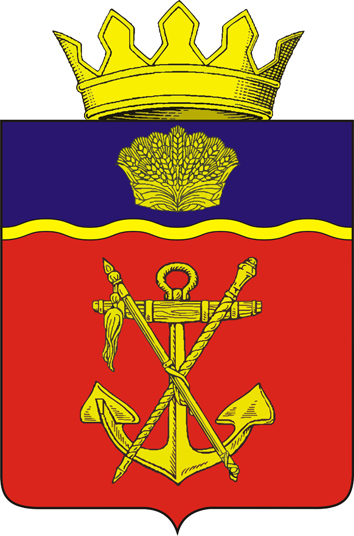 